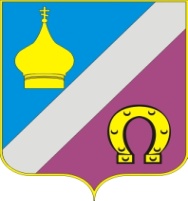 РОССИЙСКАЯ  ФЕДЕРАЦИЯ РОСТОВСКАЯ ОБЛАСТЬНЕКЛИНОВСКИЙ РАЙОНАДМИНИСТРАЦИЯНИКОЛАЕВСКОГО  СЕЛЬСКОГО ПОСЕЛЕНИЯРАСПОРЯЖЕНИЕ20.02.2018 г.                                                                                              № 24Об утверждении графика приема граждан по личным вопросамв Администрации Николаевского сельского поселения                           В целях упорядочения работы по рассмотрению письменных  и устных обращений граждан  в Администрации Николаевского сельского поселения и в связи с кадровыми изменениями1.Утвердить прилагаемый график приема граждан по личным вопросам в Администрации Николаевского сельского поселения.2.Распоряжение разместить на официальном сайте Администрации Николаевского сельского поселения и на информационных стендах Администрации Николаевского сельского поселения.3. Организацию выполнения настоящего распоряжения возложить на  главного специалиста Администрации Николаевского сельского поселения Левину Ольгу Геннадьевну.4. Признать утратившим силу распоряжение Администрации Николаевского сельского поселения от 05.02.2018 года № 21 «Об утверждении графика приема граждан по личным вопросам в Администрации Николаевского сельского поселения».5.Распоряжение вступает в силу с 20.02.2018 года.5. Контроль за исполнением настоящего распоряжения оставляю за собой.Глава АдминистрацииНиколаевскогосельского поселения                                                                      Е.П. Ковалева	Приложениек распоряжению Администрации Николаевского сельского поселенияот  20 .02.2018 г. № 24ГрафикПриема граждан по личным вопросам в Администрации Николаевского сельского поселения с 20.02.2018 года№п/пНаименование должностиФИОДни, часы приема1. Глава АдминистрацииНиколаевского сельского поселенияКовалева Елена Павловнавторник, четверг с 9-00 до 12-002.Лаптий Полина Анатольевнаспециалист первой категории( вопросы организации электро -, тепло-, газоснабжения, уличного  освещения; транспорт, связь, сбор ТКО, благоустройство) вторник, четверг с 9-00 до 16-003.Рогозян Александр Александровичведущий специалист(земельные вопросы, управление муниципальным имуществом)вторник, четверг с 9-00 до 17-004.старший инспектор(Выдача справок, выписок и актов  гражданам и организациям).вторник, четверг с 9-00 до 16-005.Левина Ольга Геннадьевнаглавный специалист( нотариальные действия)вторник, четверг с 9-00 до 16-007.Мухомор Валентина Владимировнаинспектор ВУС(военно-учетный стол)вторник, четверг с 9-00 до 16-00